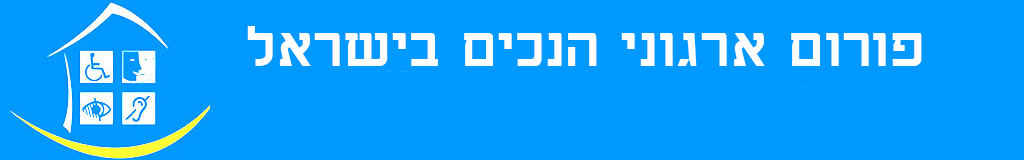 להלן פירוט התקציב שעומד להתעדכן בעקבות עליית שכר המינימום. התקציב שנוסף עומד על 100,000,000 שקלים (מאה מליון שקלים).עבור מונשמים ונכים קשים אושר תקציב נוסף של 7,000,000 שקליםכיוון שמשרד הרווחה לא פעל כפי שנדרש ולא העביר את הכספים לנכים, פעל פורום ארגוני הנכים להשבת התקציב למוסד לביטוח לאומי ויחולק לנכים במסגרת הקצבה.מספר הזכאים תחת הקטגוריה 530 נכים קשים.לסיכום כיום עומדים לזכות הנכים הקשים 2 הקצבות:תקציב משרד הרווחה מאפשר קצבה נכים קשים בסך 1600 ש"ח (בפועל ניתנים 1100)מביטוח לאומי (התקציב של 7,000,000) נותן קצבה של 1100 ש"ח בחודש.סה"כ הקצבאות משרד הרווחה + ביטוח לאומי מהווים תוספת של 2200 ש"ח לנכים הקשים.בברכה,דורון יהודה,מנכ"ל ארגון נכי הפוליווחבר הנהלת פורום ארגוני הנכיםסוג \ דרגת נכותמס' זכאים גובה התוספת לקצבה בשקליםסה"כ עלות שנתית (12 חודשים)ילדים נכים500037522,500,000175%951637542,822,000100%994715017,904,60050%254175516,775,220סה"כ100,001,820סוג \ דרגת נכותמס' זכאים גובה התוספת לקצבה בשקליםסה"כ עלות שנתית (12 חודשים)נכים קשים ומונשמים53011006,996,000